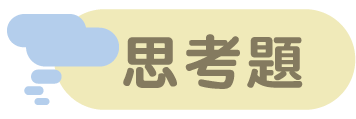 如果發生地震，我們應該如何逃生？延伸閱讀　 《福建土樓具超強抗震力？》https://chiculture.org.hk/tc/china-five-thousand-years/1484觀看短片《汶川地震》(第33集)，完成以下的題目。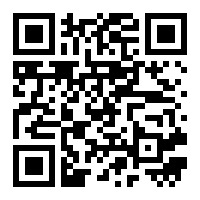 2008年5月12日，四川省 汶川縣發生近半世紀以來最嚴重         級大地震，近            人喪生，震央              是重災區。這次地震是                    之後傷亡最嚴重的一次地震。汶川地震發生後，香港各界組織了自發性籌款活動，            連同各           及           捐款，總共投入超過            港元支援四川災後重建。